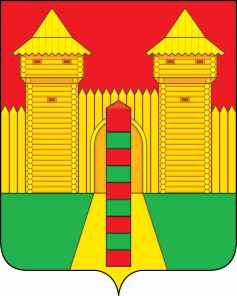 АДМИНИСТРАЦИЯ МУНИЦИПАЛЬНОГО ОБРАЗОВАНИЯ«ШУМЯЧСКИЙ РАЙОН» СМОЛЕНСКОЙ ОБЛАСТИОТДЕЛ ПО ОБРАЗОВАНИЮП Р И К А Зот	22.01.2020г. № 18	п. Шумячи В рамках реализации муниципальной программы «Гражданско-патриотическое воспитание граждан на территории муниципального образования «Шумячский район» Смоленской области», утверждённой постановлением Администрации муниципального образования «Шумячский район» Смоленской области от 07.11.2017 года № 692 (далее - Программа), в целях сохранения исторической памяти и в ознаменование 75-летия Победы в Великой Отечественной войне 1941-1945 годовП Р И К А З Ы В А Ю:1. Директорам образовательных учреждений района: 1.1. Направить для участия в муниципальном мероприятии, посвящённом открытию Года Памяти и Славы (далее – Мероприятие) делегацию учащихся 7-11 классов, которое состоится 24 января 2020 года в 12.00 в Шумячском районном Доме культуры, по адресу п. Шумячи, ул. Советская, д. 109;1.2. Назначить руководителей делегаций, возложив на них ответственность за сохранность жизни и здоровья учащихся в пути следования, во время Мероприятия и отдыха;1.3. Обеспечить проведение инструктажа с руководителями и учащимися по правилам поведения, охране труда и безопасности в пути следования, во время Мероприятия и отдыха;2. Контроль за выполнением приказа возложить на директора Шумячского ДДТ В.Г. Прудникову.Начальник Отдела								И.Г. КулешоваО проведении муниципального мероприятия, посвящённого открытию Года Памяти и Славы